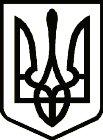 УКРАЇНАСРІБНЯНСЬКА СЕЛИЩНА РАДАРІШЕННЯ(дев’ятнадцята сесія восьмого скликання)23 грудня 2022 року     								смт СрібнеПро надання згоди Чернігівській обласній військовій адміністраціїна централізоване перерахування субвенціїбез розподілу її селищному бюджету на погашення заборгованості з різниців тарифах, що підлягають врегулюваннюКеруючись ст. 25, пунктом 1, ст. 59 Закону України "Про місцеве самоврядування в Україні", постановою Кабінету Міністрів України від 20.12.2022р. №1403 “Про затвердження Порядку та умов надання у 2022 році субвенції з державного бюджету місцевим бюджетам на компенсацію різниці в тарифах на теплову енергію, послуги з постачання теплової енергії та постачання гарячої води згідно із Законом України “Про особливості регулювання відносин на ринку природного газу та у сфері теплопостачання під час дії воєнного стану та подальшого відновлення їх функціонування”, послуги з централізованого постачання холодної води та водовідведення (з використанням внутрішньобудинкових систем), послуги з централізованого водопостачання і централізованого водовідведення згідно із Законом України “Про заходи, спрямовані на врегулювання заборгованості теплопостачальних та теплогенеруючих організацій та підприємств централізованого водопостачання і водовідведення”, селищна рада вирішила:       1. Надати згоду Чернігівській обласній військовій адміністрації на централізоване перерахування субвенції без розподілу її селищному бюджету на погашення заборгованості з різниці в тарифах, що підлягають врегулюванню. 2. Контроль за виконанням цього рішення покласти на постійну комісію селищної ради з питань бюджету, соціально-економічного розвитку та інвестиційної діяльності. Селищний голова                                                            Олена ПАНЧЕНКО